Please USE BLOCK CAPTIALS and ensure that you provide a valid e-mail address.Membership categories: Senior | Rusty & Recreational | Student: in full-time education - School Year 12 and above, Further & Higher Education, apprentices following a course of part-time further education or unemployed| Junior Playing Senior Hockey| Junior | Associate: for umpires & coaches | Social. Check here if in doubt.NEXT OF KIN/IN CASE OF EMERGENCY DETAILSPlease complete only if you are registering a member U18 at the date of registration.Please read the declarations overleaf and take action, as necessary:Paying your membership subscription qualifies you to be a member of this Club and as such you are agreeing to the following conditions of membership:Adult Member (aged 18 years and older)I agree to follow the Club Code of Behaviour & Ethics.I accept the increase in transmission risk of Covid-19 associated with partaking in even socially distanced group hockey activity.I agree to follow the Club’s Covid-19 guidance view the EH Return to Play video.I agree that my contact details may be used for the purposes of Test & Trace, which are held in accordance with the Club's Data Protection policy.I confirm that I am physically fit and capable of full participation. I will provide information on any medical conditions which will limit my participation in hockey.I agree to photographs and video footage being taken to be used in the local press for sports news, Club promotion and on the Club website in accordance with the Club's Taking & Using Photo & Recorded Images of Young People policy. In the event that I should be injured or become unwell, I give my permission for the team manager/coach/captain to obtain emergency medical/dental treatment on my behalf.I agree that when I volunteer for Club roles I will comply with and promote all Club codes, policies and procedures.Junior Member (aged U18 years) - Parent/carer with their son/daughterI am willing to permit my son/daughter to participate in Sidmouth & Ottery Hockey Club fixtures, tournaments, coaching and training sessions. I & my son/daughter agree to follow the Club Code of Behaviour & Ethics.I accept the increase in transmission risk of Covid-19 associated with taking part in socially distanced group hockey activity.I agree to follow the Club’s Covid-19 Guidance, view the EH Return to Play video and to ensure that my son/daughter understand what they are required to do.I agree that my contact details may be used for the purposes of Test & Trace, which are held in accordance with the Club's Data Protection policy.I confirm that my son/daughter is physically fit and capable of full participation.I will provide information on any medical conditions which will limit my son/daughter’s participation in hockey.I consent to my son/daughter travelling by any form of public or contracted transport and/or in a motor vehicle driven by a member of Sidmouth & Ottery Hockey Club attending the event/function.In the event that should my son/daughter be injured when I am not present, I give my permission for the team manager/coach/captain to obtain emergency medical/dental treatment on their behalf.I agree that Sidmouth & Ottery Hockey Club may use my child’s personal information in accordance with the Club's Data Protection policy.I give permission for photographs and video footage to be taken and used in accordance with the Club's Taking & Using Photo & Recorded Images of Young People policy. I agree that when I volunteer for Club roles I will comply with and promote all Club codes, policies and procedures.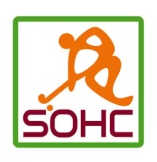 MEMBERSHIP REGISTRATION FORMFirst Name:Surname:Home Phone:Mobile:e-mail:Date of Birth:(required for eligibility for age group competitions, e.g. Over 35s)(required for eligibility for age group competitions, e.g. Over 35s)Membership Category:Membership Category:IN CASE OF EMERGENCY CONTACT DETAILS:IN CASE OF EMERGENCY CONTACT DETAILS:IN CASE OF EMERGENCY CONTACT DETAILS:IN CASE OF EMERGENCY CONTACT DETAILS:First Name:Surname:Relationship:Home Phone:Mobile:e-mail:NEXT OF KIN: (Please complete if different to the above)NEXT OF KIN: (Please complete if different to the above)NEXT OF KIN: (Please complete if different to the above)NEXT OF KIN: (Please complete if different to the above)Name:Surname:Relationship:Home Phone:Mobile:e-mail:MEDICAL/OTHER INFORMATION:MEDICAL/OTHER INFORMATION:MEDICAL/OTHER INFORMATION:MEDICAL/OTHER INFORMATION:Please return the Membership Registration form to: sohcmembership@hotmail.comOur Membership Secretaries are Cath Vincent (Seniors, Students & Juniors Playing Senior Hockey) and Junior Membership Secretary (Judy Mickelthwait)